http://www.obd-memorial.ru/html/info.htm?id=56066674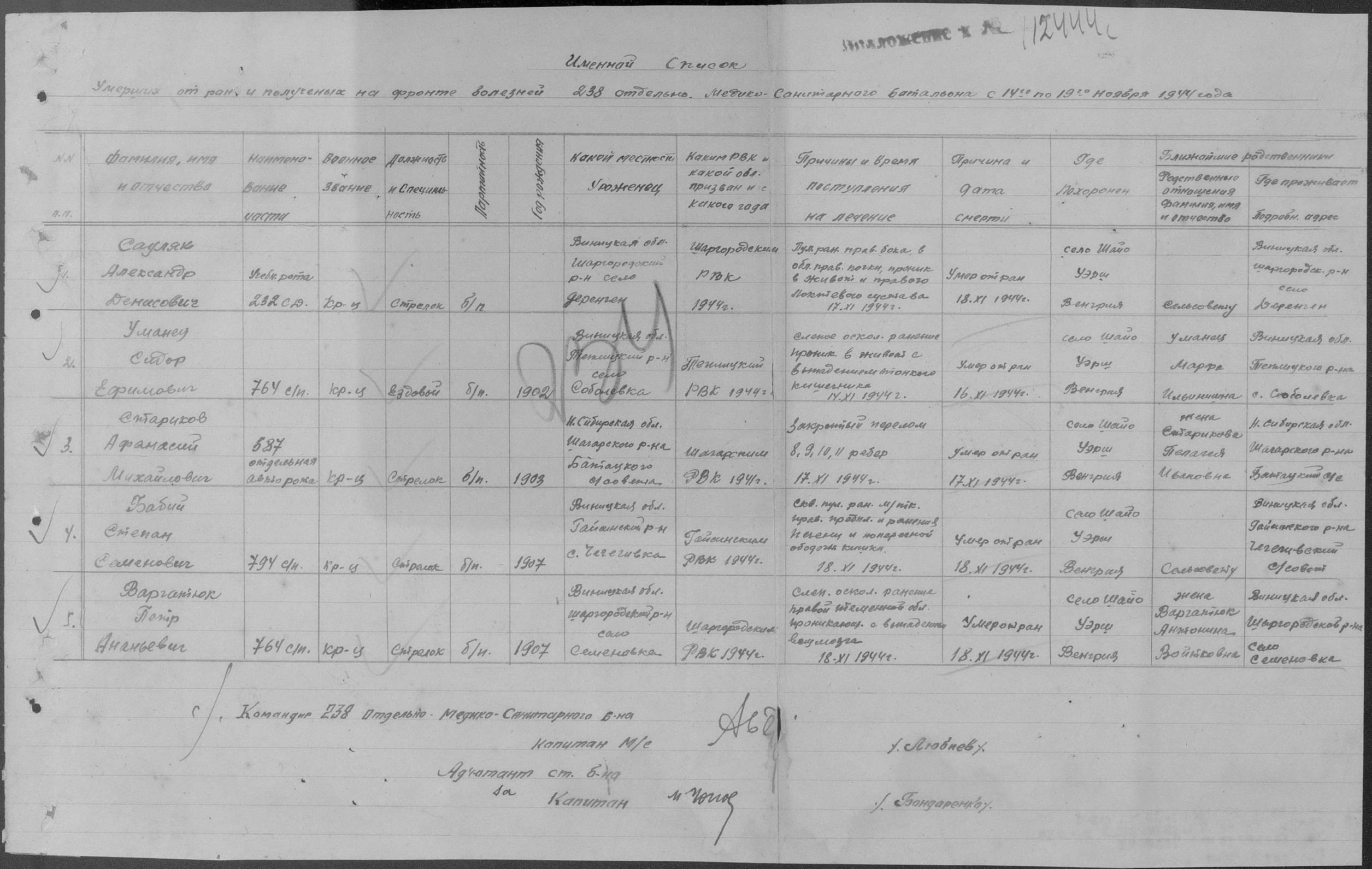 560666745606667456066674Информация из донесения о безвозвратных потеряхИнформация из донесения о безвозвратных потеряхИнформация из донесения о безвозвратных потеряхФамилияСтариковИмяАфанасийОтчествоМихайловичДата рождения/Возраст__.__.1903Место рожденияНовосибирская обл., Шегарский р-н, Батацкий с/сДата и место призыва__.__.1941, Шегарский РВК, Новосибирская обл., Шегарский р-нПоследнее место службы232 сдВоинское званиекрасноармеецПричина выбытияумер от ранДата выбытия17.11.1944Название источника информацииЦАМОНомер фонда источника информации58Номер описи источника информации18002Номер дела источника информации1419